NHMF Ireland Branch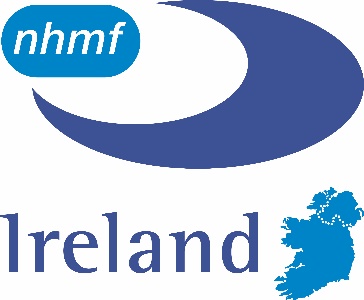 Meeting AgendaWednesday 18th October 201711:45am @ Northern Ireland Housing Executive DLO, 1A Annagh Hill, Thurdergee Road, Portadown, BT62 3BT11:30am - Tour of NIHE DLO Premises, Presentation on Service Delivery and Use of Technology in Repairs.12:30 - Working Lunch & Committee Meeting Welcome Minutes of Previous Meeting held on 21 June 2017Matters Arising Contract Issues and Procurement Direct LabourTrainingBenchmarkingHealth & SafetyNomination to NHMF Schedule of Rates Steering CommitteeNHMF Study Tour London 8-10th November 2017NHMF Conference 23-24th January 2018, BirminghamDate and Time of Next MeetingMeeting to be concluded by 14:15 so trains can be caught back to Dublin*Train from Dublin leaves 9:30 and arrives in Portadown 11.08*Train from Portadown leaves 14.41 and arrives in Dublin 16:20